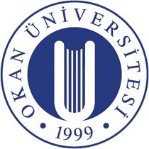 T.C.OKAN ÜNİVERSİTESİLİSANSÜSTÜ EĞİTİM ENSTİTÜSÜPSİKOLOJİ YÜKSEK LİSANSBAŞVURU FORMUKİŞİSEL BİLGİLERİLETİŞİM BİLGİLERİÖĞRENİM DURUMUADI SOYADIDOĞUM YERİ VE YILICEP TELE-POSTAMEZUN OLDUĞU LİSANS PROGRAMI (Okul – Bölüm – Eğitim Dili)LİSANS NOT ORTALAMASIMEZUNİYET YILITEZLİ / TEZSİZ TERCİHİALES (EA) PUANI